КОНКУРС «КРАСА МАСЛЕНИЦА»Подведены итоги творческого конкурса «Краса Масленица 2024» в котором принял участие воспитанник группы «Солнышко» Ткачев Игнат.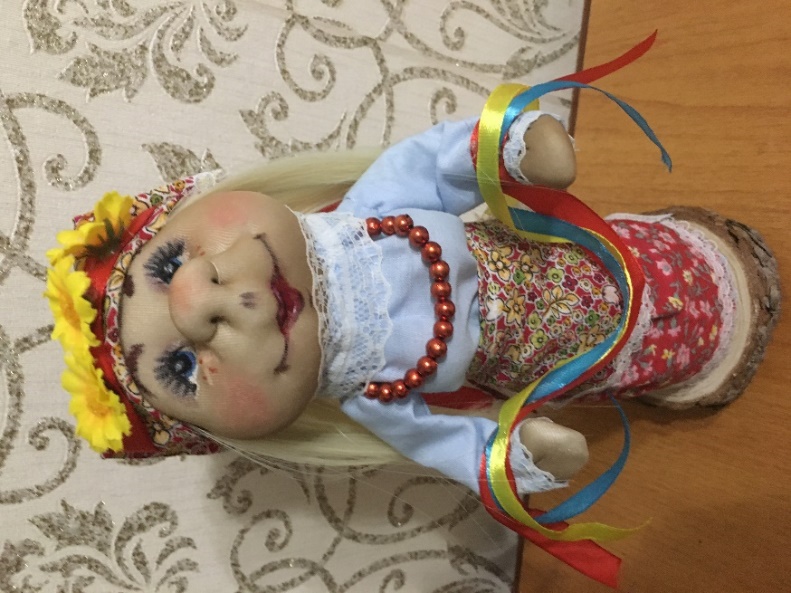 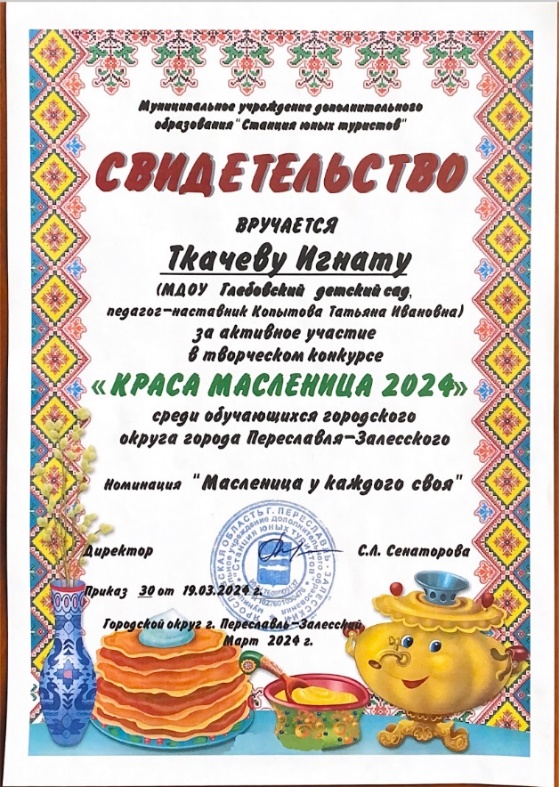 